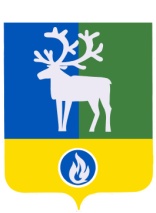 БЕЛОЯРСКИЙ РАЙОНХАНТЫ-МАНСИЙСКИЙ АВТОНОМНЫЙ ОКРУГ – ЮГРА ДУМА БЕЛОЯРСКОГО РАЙОНАРЕШЕНИЕот 12 сентября 2017 года                                                              			                   № 57О внесении изменений в приложение к  решению Думы Белоярского района                        от 6 декабря 2016 года № 70            Дума Белоярского района р е ш и л а:1.  Дополнить пункт 2.1 раздела 2 «Объекты, подлежащие приватизации в 2017 году»  приложения «Прогнозный план (программа) приватизации имущества, находящегося в собственности Белоярского района, на 2017 год» к решению Думы Белоярского района от        6 декабря 2016 года № 70 «Об утверждении прогнозного плана (программы) приватизации имущества, находящегося в собственности Белоярского района, на 2017 год»  позицией 8 следующего содержания:«».2. Опубликовать настоящее решение в газете «Белоярские вести. Официальный выпуск».3. Настоящее решение вступает в силу после его официального опубликования.Председатель Думы Белоярского района						   С.И.Булычев№ п/пНаименование объекта приватизацииПредполагаемые сроки приватизации844/100 доли в праве общей долевой собственности на газорегуляторный пункт, назначение: сооружения коммунального хозяйства, площадью 36,4 квадратных метров, расположенный по адресу: Ханты-Мансийский автономный округ – Югра, город Белоярский, микрорайон 6.2 полугодие 2017 года